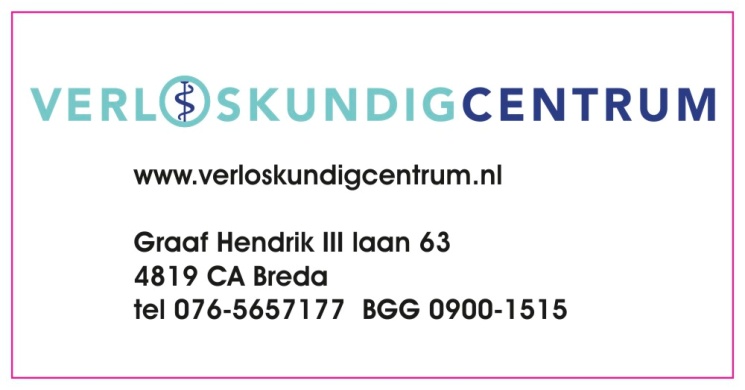 Bevalplan:Maak je wensen kenbaar aan je zorgverlener!Bevalplan van (Vul je naam in en die van je partner): Adres. Is het kraamadres hetzelfde als jullie woonadres:Uitgerekende datum:Hoe kijk je terug op evt. vorige bevalling(en):Waar denk je te gaan bevallen (Thuis, Origine of medisch in het ziekenhuis):Wie is er bij de bevalling aanwezig:Hoe heb je je voorbereid op de bevalling (voorlichingsavonden, boeken, zwangerschapscursus):Heb je speciale wensen voor de bevalling rondom houding (bed, baarkruk, skippybal etc.):Heb je speciale wensen t.a.v. omgaan met de pijn van de weeën (douche, bad muziek, tv, licht):Ben je op de hoogte van de voor-en nadelen van medicamenteuze pijnbestrijding tijdens de bevalling  (Zie evt. de voorlichtingsfolder over pijnbestrijding op www.knov.nl):Wat verwacht je van je zorgverlener (verloskundige, gynaecoloog, arts-assistent, verpleegkundige of kraamverzorgster):Waar zie je tegenop:Zijn er nog andere zaken t.a.v. de bevalling van belang voor ons:Wil je de baby na de geboorte direct op je buik:Wat voor voeding ga je geven? Heb je speciale wensen hieromtrent:Overige zaken die van belang kunnen zijn:Tevens goed om over na te denken:Waar wil ik foto’s van. Wie knipt de navelstreng door. Opvang voor evt. andere kinderen. Wil je de placenta zien en/of foto’s van?Zijn er nog andere dingen die belangrijk zijn voor de hulpverlener om te weten: